02.08.2016                                            с.Грачевка                                                       № 411 п                                 О праздновании Всероссийского Дня физкультурника	В связи с празднованием Всероссийского Дня физкультурника, в целях обеспечения агитации и пропаганды физической культуры и спорта в районе, поощрения лучших спортсменов, тренеров, активистов и ветеранов спорта п о с т а н о в л я ю:          1.  Провести районный праздник «День физкультурника» 12 августа 2016 года.          2. Утвердить состав организационного комитета по подготовке и проведению районного  праздника «День физкультурника» согласно приложению № 1 к настоящему постановлению.          3. Утвердить план мероприятий по подготовке и проведению районного праздника «День физкультурника» согласно приложению № 2 к настоящему постановлению.          4. Финансовому отделу администрации района (Унщикова О.А.) обеспечить финансирование мероприятия согласно смете расходов, утвержденной главой района за счет средств муниципальной программы  «Развитие физической культуры и спорта в Грачевском районе на 2015-2021 годы».          5. Контроль за исполнением настоящего постановления возложить на заместителя главы администрации района по социальным вопросам Ю.М. Бурдакову.          6. Постановление вступает в силу со дня его подписания.Глава  района		    	                                                       С.А. АверкиевРазослано: Бурдаковой Ю.М.; отделу по физической культуре, спорту и молодежной политике; отделу по бухгалтерскому учету и отчетности;  финансовому отделу; отделу культуры; отделу образования, членам оргкомитета.                                                                              Приложение №1                                                                               к постановлению                                                                               администрации района                                                                               02.08.2016   № 411 пСОСТАВоргкомитета по подготовке и проведению районного праздника«День физкультурника».                                                                               Приложение №2                                                                               к постановлению                                                                               администрации района                                                                             02.08.2016  № 411 пПЛАНмероприятий по подготовке и проведению районного праздника «День физкультурника».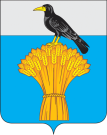 АДМИНИСТРАЦИЯ   МУНИЦИПАЛЬНОГО ОБРАЗОВАНИЯ             ГРАЧЕВСКИЙ  РАЙОН ОРЕНБУРГСКОЙ ОБЛАСТИ  	П О С Т А Н О В Л Е Н И Е	       Бурдакова Ю.М.- председатель оргкомитета, заместитель главы администрации по социальным вопросамМаксимов В.Е.- заместитель председателя оргкомитета, начальник отдела по ФКС и молодежной политикеЧлены оргкомитетаБалакин Ю.Г.-  начальника отделения полиции  № 1(дислокация с. Грачевка) МВД России Бузулукский (по согласованию)Бахметьева С.В.- главный специалист отдела по ФКС и молодежной политикеГревцова Н.В.- начальник отдела образованияКосмынин В.И.- директор МБУ ДО «Грачевская  ДЮСШ»Краснова Е.Е.- директор МАУ ДО ЦРТДЮСпиридонов С.В.- начальник отдела культуры администрации районаСтальмаков В.В. - председатель местного отделения ДОСААФ (по согласованию)Терехин В.Н.- главный редактор газеты «Призыв» (по согласованию)№ п/пНаименование мероприятияДата, время проведенияМесто проведенияОтветственный (ые)1Провести заседание оргкомитета03.08.Администрация районаБурдакова Ю.М.2Изготовить наградной материалдо 10.08.Максимов В.Е.3Подготовить сценарий  праздника и концертную программудо 10.08.ЦРТДЮКраснова Е.Е.4Организовать приглашение участников  мероприятия05 – 11.08.Космынин В.И.Бахметьева С.В.5.Подготовить и утвердить списки награждаемых до 05.08.Максимов В.Е. Космынин В.И.6Подготовить актовый зал к празднику11.08.ЦРТДЮКраснова Е.Е.7Подготовить и утвердить смету на  подготовку и проведение праздникадо 05.08.Максимов В.Е.8Подготовить видео и фото презентацию, фотостендыдо 11.08ЦРТДЮКосмынин В.И.Краснова Е.Е.9Обеспечить регистрацию участников12.08. с 10 час.ЦРТДЮБахметьева С.В.10Провести торжественную часть праздничного мероприятия 12.08. 11.00 час.  ЦРТДЮМаксимов В.Е.Космынин В.И.Краснова Е.Е.11Обеспечить меры безопасности в месте проведения праздничного мероприятия12.08.ЦРТДЮБалакин Ю.Г.Стальмаков В.В.12Обеспечить информационную поддержку праздника12.08.Терехин В.Н.